Transport order for Excel4JPK 1.(008)Table of contents1.	Description	22.	Transport order	22.1.	Update from Excel4JPK >= 1.0(006)	22.2.	Update from Excel4JPK < 1.0(006)	32.3.	New installation of Excel4JPK	33.	List of changes	3Description Minimum JPK version required is JPK 3.3(002). Minimum Excel4JPK update version is Excel4JPK 1.0(006) otherwise import start package of workbench transports.You can check SAF-T version in TCODE /BCC/JPK button „About application”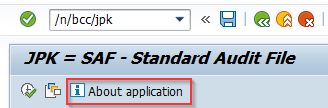 You can check Excel4JPK version in TCODE /BCC/JPF button „About application”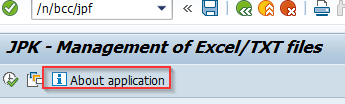 S4 and ECC has same update transports.Transport orderImportant: For JPK version <=3.3(002) it is necessary to add transport BE6K948508 fist. It includes changes in JPK objects. This change will be included in JPK 3.3(003) update. Importing this transport for JPK version after 3.3(003) is not recommended as it may overwrite objects from JPK solution.Update from Excel4JPK >= 1.0(006)Update if Excel4JPK version >= 1.0(006).Update from Excel4JPK < 1.0(006)Update if Excel4JPK version < 1.0(006).New installation of Excel4JPKList of changesAdded support for JPK VDK – V7M structureAdded support for JPK FA(3) structureFixed bug where some file entries were invisible after file validationNew validation for JPK FA header. Additional check for field RODZ_FA. Field should contain only SP(sale) or ZK(purchase) values.New validations for JPK VAT. Fields DATAZK and DATAWYS will be validated only for dedicated sales/purchase rows. Removed DATASP form validation/field is optional.IMPORTANT:Manual step required to activate new validation in JPK VAT.Check implementing class In /BCC/JPKC.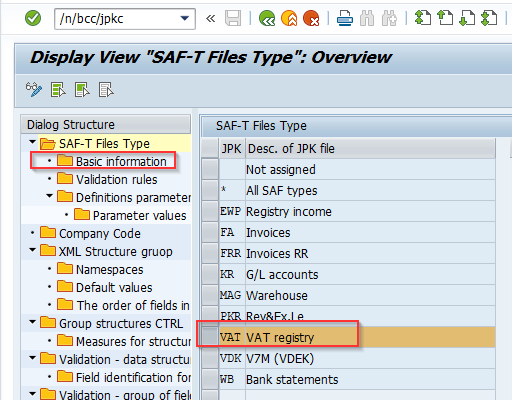 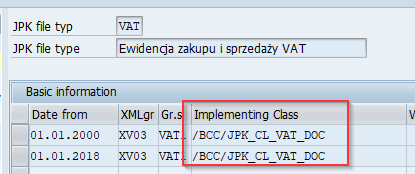 Manual step in transaction /BCC/JPFCFor class /BCC/JPK_CL_VAT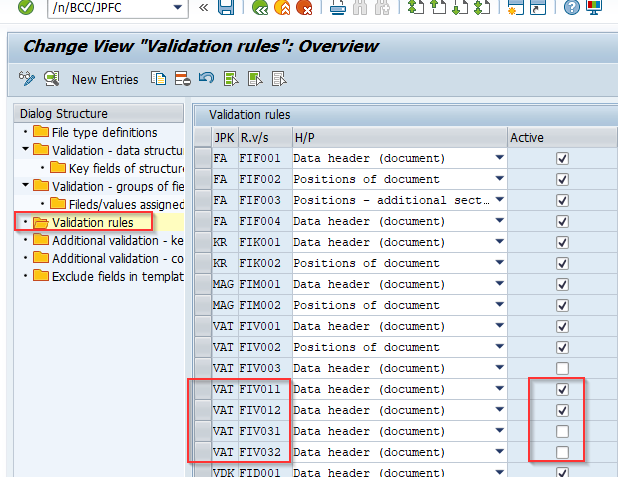 Activate rules FIV011 and FIV012. Make sure that FIV031 and FIV032 is inactiveFor class /BCC/JPK_CL_VAT_DOC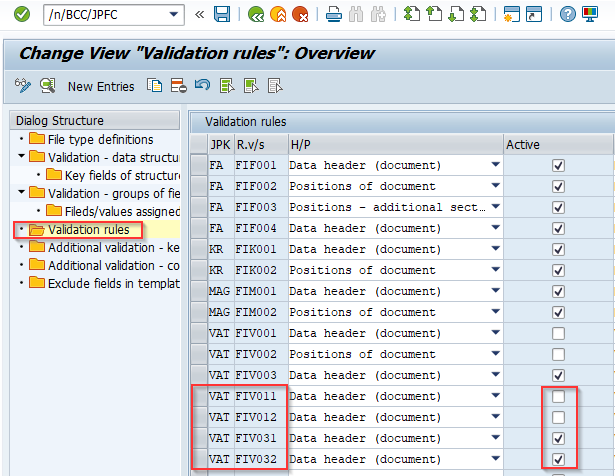 Activate rules FIV031 and FIV032. Make sure that FIV011 and FIV012 is inactiveAdded message in case of incorrect data format. Previously in case of incorrect data from in one of the Excel columns program didn't show any message although file wasn't imported. Now, when this happens program will display short error message with information which value in which column is causing the error.   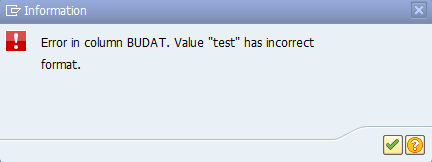 New functionality which allows to import Excel file in smaller packages. It was impossible to load single file with more than 65 536 rows . By setting new parameters in /BCC/JPKC JPF001(activate) and JPF002(number of rows in single package) it is possible to pass this limitation. Program will read file in smaller packs and will merge them to result table./BCC/JPKC – parameters:Fixing the issue when user wanted to add file with header data only. In case of two layer structures where headers' and positions' data were imported in separate files it was impossible to change only header data. Program during data loading required both header and position files and if there was no file for positions we get ABAP error. Now it is possible to import files with header data only.Additional criteria for automatic file import. Functionality is described in separate manualNew parameters for this functionalityNumberTypeDescriptionCommentBE6K948508WorkbenchAdjustment of JPK objectsImport only if JPK version <= 3.3(002). Otherwise skip this transport.BE6K948510WorkbenchUpdate to Excel4JPK 1.0(008)BE6K948516CustomizingUpdate to Excel4JPK 1.0(008)NumberTypeDescriptionCommentBE6K948508WorkbenchAdjustment of JPK objectsImport only if JPK version <= 3.3(002). Otherwise skip this transport.BE6K948512WorkbenchExcel4JPK 1.0(008) Start packBE6K948516CustomizingUpdate to Excel4JPK 1.0(008)NumberTypeDescriptionCommentBE6K948508WorkbenchAdjustment of JPK objectsImport only if JPK version <= 3.3(002). Otherwise skip this transport.BE6K948512WorkbenchExcel4JPK 1.0(008) Start packBE6K948518CustomizingExcel4JPK 1.0(008) Start packFile typeParameterValuesDescription*JPF001X/emptyActivating read file in packages*JPF002NumberNumber of rows in single packageFile typeParameterValuesDescription*JPF003SAF-T file typeActivating additional criterium for structure.
Possible EntriesKR WBMAGFAVATVDKKRKRF001Table, name of fields on selection screenAdditional criterium definition for JPK KRWBWBF001Table, name of fields on selection screenAdditional criterium definition for JPK WBMAGMAGF01Table, name of fields on selection screenAdditional criterium definition for JPK MAGFAFAF001Table, name of fields on selection screenAdditional criterium definition for JPK FAVATVATF01Table, name of fields on selection screenAdditional criterium definition for JPK VATVDKVDKF01Table, name of fields on selection screenAdditional criterium definition for JPK VDK/V7M